matemática – Raiz quadradaAs imagens abaixo representam terrenos de forma quadrada. De acordo com a área indicada, calcule o comprimento do lado de cada um deles. Apresente resolução e resposta completa.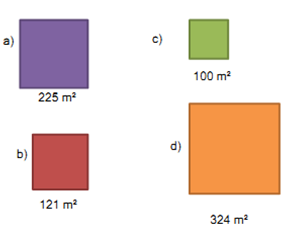 Calcule a raiz quadrada apenas para os casos que tiverem como soluçaão um número natural, ou seja, inteiro e positivo. = ___________ = ___________ = ___________ = ___________ = ___________ = ___________ = ___________ = ___________ = ___________ = ___________ = ___________ = ___________ = ___________